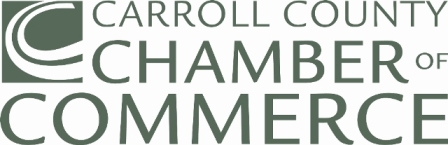 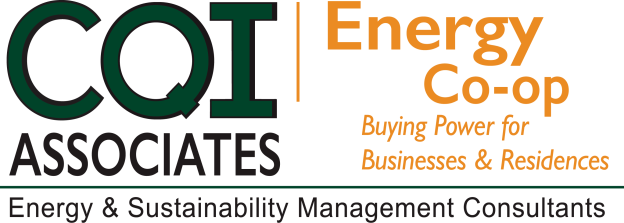 2018 SPRING RENEWAL CAMPAIGN2018 SPRING RENEWAL CAMPAIGN2018 SPRING RENEWAL CAMPAIGN2018 SPRING RENEWAL CAMPAIGN2018 SPRING RENEWAL CAMPAIGNTo: Current Chamber Members with Energy contracts ending thru December 2018Subject:  Chamber Energy Purchasing Cooperative Renewal Program To: Current Chamber Members with Energy contracts ending thru December 2018Subject:  Chamber Energy Purchasing Cooperative Renewal Program To: Current Chamber Members with Energy contracts ending thru December 2018Subject:  Chamber Energy Purchasing Cooperative Renewal Program To: Current Chamber Members with Energy contracts ending thru December 2018Subject:  Chamber Energy Purchasing Cooperative Renewal Program To: Current Chamber Members with Energy contracts ending thru December 2018Subject:  Chamber Energy Purchasing Cooperative Renewal Program RENEWALWe would like to thank you for your continued support for the Energy Purchasing Cooperative Program. The strategic partnership between the Chamber and CQI Associates has resulted in lower energy costs and long-term budget stability for members, since the program’s inception in 2004. We are ready to commence the Spring campaign for members with contract renewal dates thru December 2018. Your new contract will begin at the end of your current contract.WEBINAR SCHEDULEFebruary 13, 2018 - 1:00 p.m.February 20, 2018 - 11:00 a.m.February 27, 2018 - 1:00 p.m.To participate, please select date above (Ctrl + Click) and continue to registration page. RENEWALWe would like to thank you for your continued support for the Energy Purchasing Cooperative Program. The strategic partnership between the Chamber and CQI Associates has resulted in lower energy costs and long-term budget stability for members, since the program’s inception in 2004. We are ready to commence the Spring campaign for members with contract renewal dates thru December 2018. Your new contract will begin at the end of your current contract.WEBINAR SCHEDULEFebruary 13, 2018 - 1:00 p.m.February 20, 2018 - 11:00 a.m.February 27, 2018 - 1:00 p.m.To participate, please select date above (Ctrl + Click) and continue to registration page. NO HASSEL PROCESSObtain a Letter of Authorization from
your Chamber website or contact CQI Associates.
Complete and Sign the Letter of Authorization.
Provide a recent copy of your Utility bill(s), all pages, for all accounts you are enrolling and a copy of your current contract, if applicable.Scan and email full copies of all documents to joe@cqiassociates.com or fax to 410-630-5911 Mail the originals to:Carrol County Chamber of Commerce9 East Main StreetWestminster, Maryland 21157NO HASSEL PROCESSObtain a Letter of Authorization from
your Chamber website or contact CQI Associates.
Complete and Sign the Letter of Authorization.
Provide a recent copy of your Utility bill(s), all pages, for all accounts you are enrolling and a copy of your current contract, if applicable.Scan and email full copies of all documents to joe@cqiassociates.com or fax to 410-630-5911 Mail the originals to:Carrol County Chamber of Commerce9 East Main StreetWestminster, Maryland 21157The application deadline for the Chamber of 
Commerce Energy Purchasing Cooperative 
program is Friday, March 2, 2018.The application deadline for the Chamber of 
Commerce Energy Purchasing Cooperative 
program is Friday, March 2, 2018.The application deadline for the Chamber of 
Commerce Energy Purchasing Cooperative 
program is Friday, March 2, 2018.The application deadline for the Chamber of 
Commerce Energy Purchasing Cooperative 
program is Friday, March 2, 2018.The application deadline for the Chamber of 
Commerce Energy Purchasing Cooperative 
program is Friday, March 2, 2018.Questions? Please contact:Joe Tabeling - joe@cqiassociates.com (443)472-3870Greg Pasha – gregpasha@cqiassociates.com  (443)745-8487"Serving Chamber Members as the Trusted Energy Advisor since 2004"Questions? Please contact:Joe Tabeling - joe@cqiassociates.com (443)472-3870Greg Pasha – gregpasha@cqiassociates.com  (443)745-8487"Serving Chamber Members as the Trusted Energy Advisor since 2004"Questions? Please contact:Joe Tabeling - joe@cqiassociates.com (443)472-3870Greg Pasha – gregpasha@cqiassociates.com  (443)745-8487"Serving Chamber Members as the Trusted Energy Advisor since 2004"Questions? Please contact:Joe Tabeling - joe@cqiassociates.com (443)472-3870Greg Pasha – gregpasha@cqiassociates.com  (443)745-8487"Serving Chamber Members as the Trusted Energy Advisor since 2004"Questions? Please contact:Joe Tabeling - joe@cqiassociates.com (443)472-3870Greg Pasha – gregpasha@cqiassociates.com  (443)745-8487"Serving Chamber Members as the Trusted Energy Advisor since 2004"